МУНИЦИПАЛЬНОЕ КАЗЕННОЕ УЧРЕЖДЕНИЕСОВЕТ ДЕПУТАТОВ МУНИЦИПАЛЬНОГО ОБРАЗОВАНИЯ СЕЛЬСКОГО ПОСЕЛЕНИЯ «ЗАРЯНСКОЕ» КЯХТИНСКОГО РАЙОНА РЕСПУБЛИКИ БУРЯТИЯПРОТОКОЛОт 4    мая 2016г                                        №  31                                             с. УнгуркуйПрисутствовало  депутатов: 6Отсутствовало: 2Депутаты:   Игумнова О.Я, Игумнова С.Н. Смолина В.П.  Жарникова Г.Г.  Посохов М.Д. Асеева С.Ю.Приглашенные:  Игумнова Е.А.  Жарникова Т.А.  Игумнов Н.Н.За повестку сессии:1.О принятие проекта  муниципального правового акта о внесений  изменений и дополнений  в Устав  МО СП «Зарянское».Проголосовали: единогласно за данную повестку.2.О мерах по противодействию  коррупции в отношении лиц, замещающих  муниципальные  должности  в муниципальном образовании «Зарянское».По  вопросу о принятии   проекта муниципального правового акта о внесении  и дополнений  в Устав  МО СП  «Зарянское»  выступила  глава  Малыгина Г.Л.Принять к сведению.Принято решение.3.Обращение в избирательную комиссию Республики  Бурятия о возложении обязанности  избирательной комиссии  МО СП  «Зарянское» на территории избирательной комиссии «Кяхтинский районПо вопросу о принятии  обращения в избирательную комиссию Республики Бурятия о возложении обязанности избирательной  комиссии МО СП «Зарянское» выступила глава Малыгина Г.Л.Принять к сведению.Принято  решение.4.Об утверждении положения о порядке сообщения лицам. Замещающими  муниципальные должности о получении подарка в связи с протокольными мероприятиями, служебными командировкам. Другими официальными мероприятиями, участие в которых связано с исполнением или служебных (должностных) обязанностей, сдачи и оценки подарка, реализация (выкупа) и зачисление средств, вырученных от его реализации.По вопросу «Об утверждении положения о порядке сообщения лицам. Замещающими  муниципальные должности о получении подарка в связи с протокольными мероприятиями, служебными командировкам. Другими официальными мероприятиями, участие в которых связано с исполнением или служебных (должностных) обязанностей, сдачи и оценки подарка, реализация (выкупа) и зачисление средств, вырученных от его реализации».  выступила глава Малыгина Г.Л.Принять к сведению.Принято  решение.Глава МО «Зарянское»                                                                             Г.Л.Малыгина.МУНИЦИПАЛЬНОЕ КАЗЕННОЕ УЧРЕЖДЕНИЕСОВЕТ ДЕПУТАТОВ МУНИЦИПАЛЬНОГО ОБРАЗОВАНИЯ СЕЛЬСКОГО ПОСЕЛЕНИЯ «ЗАРЯНСКОЕ» КЯХТИНСКОГО РАЙОНА РЕСПУБЛИКИ БУРЯТИЯ                                                           РЕШЕНИЕ   с. Унгуркуй                                        № 1-31c                       от 4 мая  2016гО принятие проекта   муниципального правовогоакта о внесений изменений и дополненийв Устав МО СП «Зарянское»Руководствуясь пунктом 1 части 10 статьи 35 Федерального закона от 06.10.2003 года № 131-ФЗ «Об общих принципах организации местного самоуправления в Российской Федерации (с последующими изменениями и дополнениями), Федеральным законом от 15.02.2016 №17-ФЗ «О внесении изменений в статью  74 Федерального закона «Об общих принципах организации местного самоуправления в Российской Федерации», уставом муниципального образования сельского поселения «Зарянское», Совет депутатов муниципального образования сельского поселения «Зарянское»Р е ш и л:1. Внести в Устав муниципального образования сельского поселения «Зарянское» Кяхтинского района Республики Бурятия, принятый решением Совета депутатов от 08.04.2015 года № 1-18С (в редакции Решения Совета депутатов от 11.12.2015 №1-25с), следующее изменение: 1) пункт  2 части 1 статьи 52 изложить в следующей редакции:«2) совершения Главой поселения действий, в том числе издания им правового акта, не носящего нормативного характера, влекущих нарушение прав и свобод человека и гражданина, угрозу единству и территориальной целостности Российской Федерации, национальной безопасности Российской Федерации и ее обороноспособности, единству правового и экономического пространства Российской Федерации, нецелевое использование межбюджетных трансфертов, имеющих целевое назначение, бюджетных кредитов, нарушение условий предоставления межбюджетных трансфертов, бюджетных кредитов, полученных из других бюджетов бюджетной системы Российской Федерации, если это установлено соответствующим судом, а Глава поселения не принял в пределах своих полномочий мер по исполнению решения суда».2.Обнародовать проект  муниципального правового акта о внесении  изменений  в Устав  муниципального  образования  «Зарянское»  для всеобщего сведения.3. Провести публичные  слушания   по проекту  муниципального правового акта о внесении изменений  в Устав  муниципального  образования  «Зарянское»  от 20 мая 2016г4.Предложения и замечания по проекту  муниципального  правового акта о внесении изменений в  Устав  муниципального образования  «Зарянское» принимаются  по адресу: Р.Б, Кяхтинский район, с. Унгуркуй5. Создать комиссию по проведению публичных  слушаний.      6.Настоящее решение  вступает  в законную силу  с момента  официального  обнародования.7. Контроль за исполнением настоящего решения оставляю за собой.Глава муниципального образованиясельского поселения  «Зарянское»	                                             Г.Л.Малыгина.АДМИНИСТРАЦИЯ  МУНИЦИПАЛЬНОГО ОБРАЗОВАНИЯ  «ЗАРЯНСКОЕ»КЯХТИНСКОГО РАЙОНА   РЕСПУБЛИКИ  БУРЯТИЯСПРАВКАОт    4     мая 2016г                                                                                  с. Унгуркуй               Дана  главой  МО «Зарянское»  свидетельствующая  в том, что решение  № 1-31с        от        4      мая 2016г  «О принятии  проекта  муниципального  правового акта о внесении  изменений  и дополнений  в Устав  МО СП  «Зарянское» обнародовано  в специально отведенных  местах в с. Унгуркуй, с. Полканово  от  4       мая 2016г   №   1-31с    Глава   МО «Зарянское»                                                                                 Г.Л.Малыгина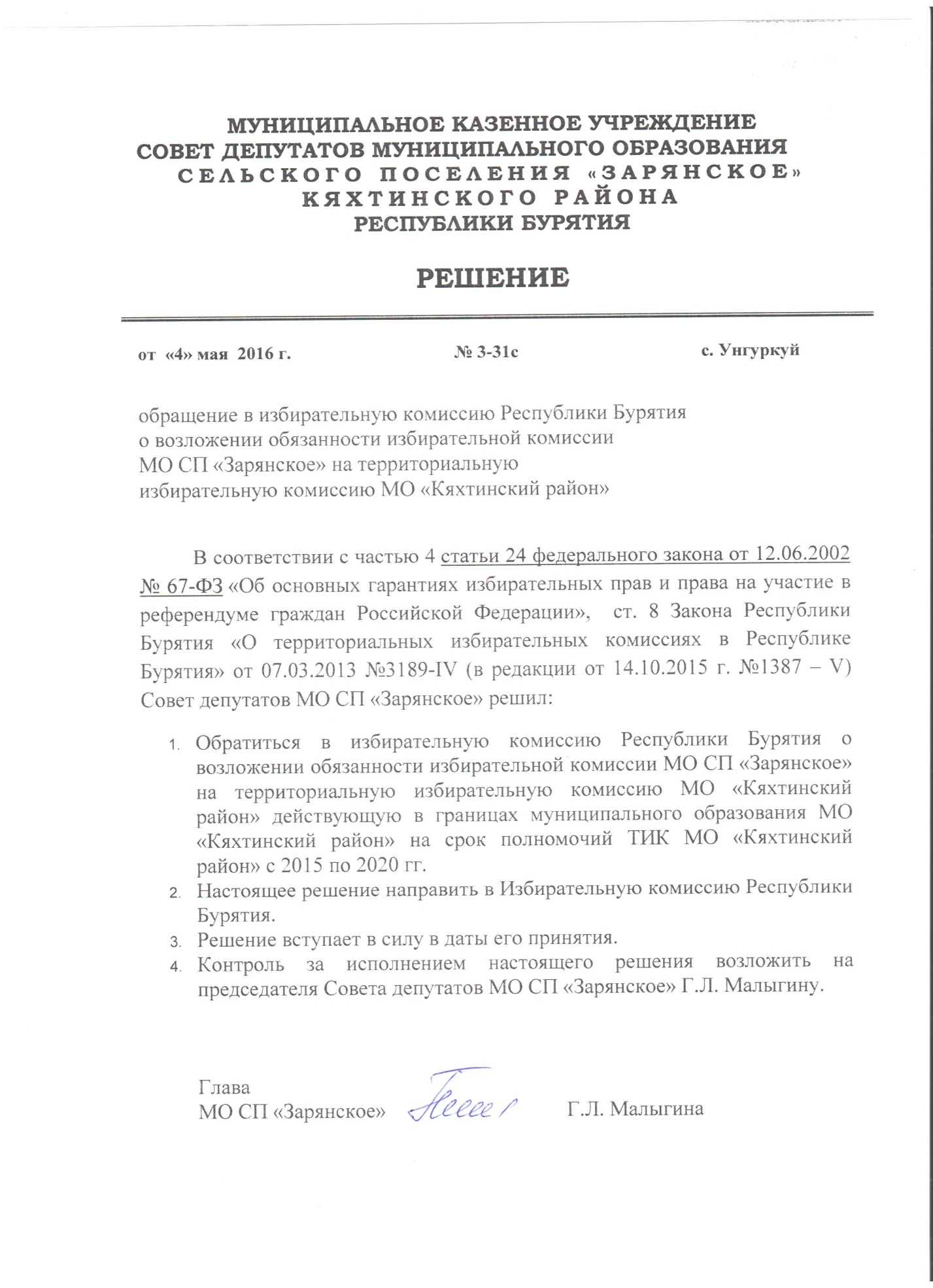 МУНИЦИПАЛЬНОЕ КАЗЕННОЕ УЧРЕЖДЕНИЕСОВЕТ ДЕПУТАТОВ МУНИЦИПАЛЬНОГО ОБРАЗОВАНИЯ СЕЛЬСКОГО ПОСЕЛЕНИЯ «ЗАРЯНСКОЕ» КЯХТИНСКОГО РАЙОНА РЕСПУБЛИКИ БУРЯТИЯР Е Ш Е Н И Е   «4» мая 2016 года                                                                        № 4-31с с.УнгуркуйОБ УТВЕРЖДЕНИИ ПОЛОЖЕНИЯ О ПОРЯДКЕ СООБЩЕНИЯ ЛИЦАМИ, ЗАМЕЩАЮЩИМИ МУНИЦИПАЛЬНЫЕ ДОЛЖНОСТИ О ПОЛУЧЕНИИ ПОДАРКА В СВЯЗИ С ПРОТОКОЛЬНЫМИ МЕРОПРИЯТИЯМИ, СЛУЖЕБНЫМИ КОМАНДИРОВКАМИ И ДРУГИМИ ОФИЦИАЛЬНЫМИ МЕРОПРИЯТИЯМИ, УЧАСТИЕ В КОТОРЫХ СВЯЗАНО С ИСПОЛНЕНИЕМ ИМИ СЛУЖЕБНЫХ (ДОЛЖНОСТНЫХ) ОБЯЗАННОСТЕЙ, СДАЧИ И ОЦЕНКИ ПОДАРКА, РЕАЛИЗАЦИИ (ВЫКУПА) И ЗАЧИСЛЕНИЯ СРЕДСТВ, ВЫРУЧЕННЫХ ОТ ЕГО РЕАЛИЗАЦИИВ соответствии с постановлением Правительства Российской Федерации от 09.01.2014 № 10 «О порядке сообщения отдельными категориями лиц о получении подарка в связи с протокольными мероприятиями, служебными командировками и другими официальными мероприятиями, участие в которых связано с исполнением ими служебных (должностных) обязанностей, сдачи и оценки подарка, реализации (выкупа) и зачисления средств, вырученных от его реализации» Совет депутатов муниципального образования сельского поселения «Зарянское» Кяхтинского района Республики БурятияРЕШАЕТ:1. Утвердить Положение о сообщении лицами, замещающими муниципальные должности в муниципальном образовании МО «Зарянское» о получении подарка в связи с протокольными мероприятиями, служебными командировками и другими официальными мероприятиями, участие в которых связано с исполнением ими служебных (должностных) обязанностей, сдаче и оценке подарка, реализации (выкупе) и зачислении средств, вырученных от его реализации.2. Установить, что МО «Зарянское» осуществляет прием подарков, полученных лицами, замещающими муниципальные должности в муниципальном образовании МО «Зарянское», в связи с протокольными мероприятиями, служебными командировками и другими официальными мероприятиями, их оценку для принятия к бухгалтерскому учету, а также принимает решения о реализации указанных подарков. 3. Реализация полномочий, предусмотренных настоящим постановлением, осуществляется в пределах установленной предельной численности лиц, замещающих муниципальные должности муниципального образования МО «Зарянское», а также бюджетных ассигнований, предусмотренных органам местного самоуправления в Республике Бурятия на руководство и управление в сфере установленных функций.4. Специалисту Администрации МО СП «Зарянское» Игумнова Екатерина Николаевна, разместить настоящее решение на сайте Администрации МО «Кяхтинский район».5. Контроль за выполнением настоящего решения возлагаю на себя.Настоящее решение вступает в силу со дня его официального обнародования. Глава  МО «Зарянское»                                       Малыгина Г.Л.Приложение 1 к решению Совета депутатов МО СП «Зарянское»                                                                                «4» мая 2016 года №4-31с              ПОЛОЖЕНИЕО СООБЩЕНИИ ЛИЦАМИ, ЗАМЕЩАЮЩИМИ МУНИЦИПАЛЬНЫЕ ДОЛЖНОСТИ О ПОЛУЧЕНИИ ПОДАРКА В СВЯЗИ С ПРОТОКОЛЬНЫМИ МЕРОПРИЯТИЯМИ, СЛУЖЕБНЫМИ КОМАНДИРОВКАМИ И ДРУГИМИ ОФИЦИАЛЬНЫМИ МЕРОПРИЯТИЯМИ,УЧАСТИЕ В КОТОРЫХ СВЯЗАНО С ИСПОЛНЕНИЕМ ИМИ СЛУЖЕБНЫХ (ДОЛЖНОСТНЫХ) ОБЯЗАННОСТЕЙ, СДАЧЕ И ОЦЕНКЕ ПОДАРКА, РЕАЛИЗАЦИИ (ВЫКУПЕ) И ЗАЧИСЛЕНИИ СРЕДСТВ, ВЫРУЧЕННЫХ ОТ ЕГО РЕАЛИЗАЦИИ1. Настоящее Положение определяет порядок сообщения лицами, замещающими муниципальные должности в МО «Зарянское» о получении подарка в связи с протокольными мероприятиями, служебными командировками и другими официальными мероприятиями, участие в которых связано с их должностным положением или исполнением ими служебных (должностных) обязанностей, порядок сдачи и оценки подарка, реализации (выкупа) и зачисления средств, вырученных от его реализации.2. Для целей настоящего Положения используются следующие понятия:«подарок, полученный в связи с протокольными мероприятиями, служебными командировками и другими официальными мероприятиями» - подарок, полученный лицом, замещающим муниципальную должность, от физических (юридических) лиц, которые осуществляют дарение исходя из должностного положения одаряемого или исполнения им служебных (должностных) обязанностей, за исключением канцелярских принадлежностей, которые в рамках протокольных мероприятий, служебных командировок и других официальных мероприятий предоставлены каждому участнику указанных мероприятий в целях исполнения им своих служебных (должностных) обязанностей, цветов и ценных подарков, которые вручены в качестве поощрения (награды);«получение подарка в связи с протокольными мероприятиями, служебными командировками и другими официальными мероприятиями, участие в которых связано с исполнением служебных (должностных) обязанностей» - получение лицом, замещающим муниципальную должность лично или через посредника от физических (юридических) лиц подарка в рамках осуществления деятельности, предусмотренной должностным регламентом (должностной инструкцией), а также в связи с исполнением служебных (должностных) обязанностей в случаях, установленных федеральными законами и иными нормативными актами, определяющими особенности правового положения и специфику профессиональной служебной и трудовой деятельности указанных лиц.3. Лица, замещающие муниципальную должность не вправе получать подарки от физических (юридических) лиц в связи с их должностным положением или исполнением ими служебных (должностных) обязанностей, за исключением подарков, полученных в связи с протокольными мероприятиями, служебными командировками и другими официальными мероприятиями, участие в которых связано с исполнением ими служебных (должностных) обязанностей.4. Лица, замещающие муниципальную должность, обязаны в порядке, предусмотренном настоящим Положением, уведомлять обо всех случаях получения подарка в связи с протокольными мероприятиями, служебными командировками и другими официальными мероприятиями, участие в которых связано с исполнением ими служебных (должностных) обязанностей Главу муниципального образования «Зарянское».5. Уведомление о получении подарка в связи с протокольными мероприятиями, служебными командировками и другими официальными мероприятиями, участие в которых связано с исполнением служебных (должностных) обязанностей (далее - уведомление), представляется не позднее 3 рабочих дней со дня получения подарка в Администрацию МО «Зарянское». К уведомлению прилагаются документы (при их наличии), подтверждающие стоимость подарка (кассовый чек, товарный чек, иной документ об оплате (приобретении) подарка).В случае если подарок получен во время служебной командировки, уведомление представляется не позднее 3 рабочих дней со дня возвращения лица, получившего подарок, из служебной командировки.При невозможности подачи уведомления в сроки, указанные в абзацах первом и втором настоящего пункта, по причине, не зависящей от лица, замещающего муниципальную должность, оно представляется не позднее следующего дня после ее устранения.6. Уведомление составляется в 2 экземплярах по форме согласно Приложению № 1 к настоящему Положению, один из которых возвращается лицу, представившему уведомление, с отметкой о регистрации, другой экземпляр направляется в Комиссию по поступлению и выбытию активов, образованную в Администрации МО «Зарянское»  в соответствии с законодательством о бухгалтерском учете (далее Комиссия).7. Уведомление, представленное лицом, замещающим муниципальную должность, в день его поступления регистрируется специалистом МО «Зарянское» Игумнова Е.Н. в журнале регистрации уведомлений о получении подарков, полученных в связи протокольными мероприятиями, служебными командировками и другими официальными мероприятиями., рекомендуемая форма которого предусмотрена приложением № 2 к настоящему Положению.8. Подарок, полученный лицом, замещающим муниципальную должность, независимо от его стоимости, сдается Игумновой Е.Н., которая принимает его на хранение по акту приема-передачи, форма которого предусмотрена Приложением № 3 к настоящему Положению, не позднее 5 рабочих дней со дня регистрации уведомления в журнале регистрации.Акт приема-передачи подарков составляется в 3-х экземплярах: один экземпляр – для лица, замещающего муниципальную должность, второй экземпляр - для материально ответственного лица, принявшего подарки на хранение, третий экземпляр - для Комиссии.Акт приема-передачи подарков регистрируется Игумновой Е.Н.. в журнале учета актов приема-передачи подарков, рекомендуемая форма которого предусмотрена приложением № 4 к настоящему Положению.9. До передачи подарка по акту приема-передачи ответственность в соответствии с законодательством Российской Федерации за утрату или повреждение подарка несет лицо, получившее подарок.10. В целях принятия к бухгалтерскому учету подарка в порядке, установленном законодательством Российской Федерации, определение его стоимости проводится Комиссией на основе рыночной цены, действующей на дату принятия к учету подарка, или цены на аналогичную материальную ценность в сопоставимых условиях при необходимости с привлечением на добровольных началах экспертов. Сведения о рыночной цене подтверждаются документально, а при невозможности документального подтверждения - экспертным путем. Выписка из протокола заседания Комиссии о результатах определения стоимости подарка в течение 3 рабочих дней с даты заседания Комиссии направляется лицу, сдавшему подарок, и материально ответственному лицу, принявшему подарок на хранение. Если стоимость подарка не превышает 3 тысячи  рублей, в течение 5 рабочих дней с даты заседания Комиссии подарок возвращается сдавшему его лицу по акту возврата подарка, рекомендуемая форма которого предусмотрена приложением № 5 к настоящему Положению.11. Администрация МО «Зарянское» обеспечивает включение в установленном порядке принятого к бухгалтерскому учету подарка, стоимость которого превышает 3 тыс. рублей, в реестр муниципального имущества.12. Лица, замещающие муниципальную должность, сдавшие подарок, могут его выкупить, представив соответствующее заявление не позднее двух месяцев со дня сдачи подарка.Заявление о выкупе подарка оформляется в 2 экземплярах, по форме согласно приложению № 6 к настоящему Положению.Заявление о выкупе подарка, представленное лицом, замещающим муниципальную должность, в день его поступления регистрируется Галсановой И.В. в соответствующем журнале регистрации заявлений о выкупе подарков, форма которого предусмотрена приложением № 7  к настоящему Положению.Первый экземпляр уведомления представленного лицом, замещающим муниципальную должность, после его регистрации возвращается лицу, замещающему муниципальную должность.13. Админстрация МО «Зарянское» в течение 3 месяцев со дня поступления заявления о выкупе подарка организует оценку стоимости подарка для реализации (выкупа) и уведомляет в письменной форме лицо, подавшее заявление, о результатах оценки, после чего в течение месяца заявитель выкупает подарок по установленной в результате оценки стоимости или отказывается от выкупа.14. Подарок, в отношении которого не поступило заявление о выкупе либо в отношении которого поступил отказ от выкупа, может использоваться МО «Зарянское» с учетом заключения Комиссии о целесообразности использования подарка для обеспечения деятельности МО «Зарянское». 15. В случае нецелесообразности использования подарка главой муниципального образования   принимается решение о реализации подарка и проведении оценки его стоимости для реализации (выкупа), осуществляемой уполномоченным муниципальным органом посредством проведения торгов в порядке, предусмотренном законодательством Российской Федерации.17. Оценка стоимости подарка для реализации (выкупа), предусмотренная пунктами 13 и 15 настоящего Положения, осуществляется субъектами оценочной деятельности в соответствии с законодательством Российской Федерации об оценочной деятельности.16. В случае если подарок не выкуплен или не реализован, главой муниципального образования   принимается решение о повторной реализации подарка, либо о его безвозмездной передаче на баланс благотворительной организации, либо о его уничтожении в соответствии с законодательством Российской Федерации.17. Средства, вырученные от реализации (выкупа) подарка, зачисляются в доход местного бюджета в порядке, установленном бюджетным законодательством Российской Федерации.                                                                                                       Приложение № 1 к Положению о сообщении муниципальными служащими о получении подарка в связис протокольными мероприятиями,служебными командировками и другимиофициальными мероприятиями,участие в которых связанос исполнением ими служебных(должностных) обязанностей, сдачеи оценке подарка, реализации(выкупе) и зачислении средств,вырученных от его реализации                          				______________________________________                            				(наименование уполномоченного структурного                          				______________________________________                                                                       подразделения органа исполнительной власти                          				 ______________________________________                                                                        местного самоуправления                         		 		от ____________________________________                          				     ____________________________________                                                                                 (ф.и.о., занимаемая должность)Уведомление о получении подарка от "__" ________ 20__ г.    Извещаю о получении ___________________________________________________                                              (дата получения)подарка(ов) на ____________________________________________________________      (наименование протокольного мероприятия, служебной командировки, другого официального мероприятия, место и дата проведения)Приложение: ______________________________________________ на _____ листах.                               (наименование документа)Лицо, представившееуведомление         _________  _________________________  "__" ____ 20__ г.                               (подпись)          (расшифровка подписи)Лицо,     принявшееуведомление         _________  _________________________  "__" ____ 20__ г.                                 (подпись)    (расшифровка подписи)Регистрационный номер в журнале регистрации уведомлений ___________________"__" _________ 20__ г.                                                                                                                              <*> Заполняется при наличии документов, подтверждающих стоимость подаркаПриложение № 2 к Положению о сообщении муниципальными служащими о получении подарка в связис протокольными мероприятиями,служебными командировками и другимиофициальными мероприятиями,участие в которых связанос исполнением ими служебных(должностных) обязанностей, сдачеи оценке подарка, реализации(выкупе) и зачислении средств,вырученных от его реализацииЖурнал
регистрации уведомлений о получении подарков, полученных в связи протокольными мероприятиями, служебными командировками и другими официальными мероприятиями__________________________* Заполняется при наличии документов, подтверждающих стоимость подарка.** Комиссия по приемке и выбытию основных средств, нематериальных активов, списанию материальных запасов «__________» (указывается наименование органа исполнительной власти), образованную в соответствии с законодательством о бухгалтерском учете.Приложение № 3 к Положению о сообщении муниципальными служащими о получении подарка в связис протокольными мероприятиями,служебными командировками и другимиофициальными мероприятиями,участие в которых связанос исполнением ими служебных(должностных) обязанностей, сдачеи оценке подарка, реализации(выкупе) и зачислении средств,вырученных от его реализацииАкт
приема-передачи подарков, полученных в связи с протокольными мероприятиями, служебными командировками и другими официальными мероприятиями"____" ____________ 20______ №__________________________________________________________________________ _________(Ф.И.О., замещаемая должность с наименованием структурного подразделения органа ____________________________________________________________________ _________исполнительной власти местного самоуправленияпередает, а материально ответственное лицо _________________________________ ____(Ф.И.О., наименование замещаемой должности )принимает подарок(и), полученный(е) в связи с:________________________________________________________________________________________________________ _________                                                (указывается мероприятие и дата)Наименование подарка(ов) ______________________________________________________Приложение: _______________________________________________ на ___ листах(наименование документов)Сдал                                                         Принял____________________                           ______________________(Ф.И.О., подпись)                                    (Ф.И.О., подпись)Приложение № 4 к Положению о сообщении муниципальными служащими о получении подарка в связис протокольными мероприятиями,служебными командировками и другимиофициальными мероприятиями,участие в которых связанос исполнением ими служебных(должностных) обязанностей, сдачеи оценке подарка, реализации(выкупе) и зачислении средств,вырученных от его реализацииЖурнал
учета актов приема-передачи подарков, полученных в связи с протокольными мероприятиями, служебными командировками и другими официальными мероприятиямиПриложение № 5 к Положению о сообщении муниципальными служащими о получении подарка в связис протокольными мероприятиями,служебными командировками и другимиофициальными мероприятиями,участие в которых связанос исполнением ими служебных(должностных) обязанностей, сдачеи оценке подарка, реализации(выкупе) и зачислении средств,вырученных от его реализацииАкт
возврата подарка(ов), полученного служащим ___________________________________                                                         (орган исполнительной власти местного самоуправления)в связи с протокольными мероприятиями, служебными командировками и другими официальными мероприятиями"____" ____________ 20______Материально ответственное лицо __________________________________________	_______________________________________________________________________(Ф.И.О., наименование замещаемой должности)на основании протокола заседания Комиссии по приемке и выбытию основных средств, нематериальных активов, списанию материальных запасов «________» (указывается наименование органа исполнительной власти)  от "___" __________ 20__ г. возвращает _____________________________________________(Ф.И.О., замещаемая должность с наименованием структурного____________________________________________________________________ ___подразделения органа исполнительной власти)подарок(и), переданный(ые) по акту приема-передачи подарка(ов) от"___" ______________ 20___ г. №________.Сдал                                                        Принял__________________                            _____________________(Ф.И.О., подпись)                                 (Ф.И.О., подпись)Приложение № 6 к Положению о сообщении муниципальными служащими о получении подарка в связис протокольными мероприятиями,служебными командировками и другимиофициальными мероприятиями,участие в которых связанос исполнением ими служебных(должностных) обязанностей, сдачеи оценке подарка, реализации(выкупе) и зачислении средств,___________________________________     (Ф.И.О. представителя нанимателя с указанием должности)                                          от ___________________________________ (Ф.И.О., служащего, сдавшего подарок(и), с указанием                        ___________________________________       должности, структурного подразделения, телефона)Заявление о выкупе подаркаИзвещаю о намерении выкупить подарок (подарки), полученный (полученные) в связи протокольным мероприятием, служебной командировкой, другим официальным мероприятием (нужное подчеркнуть)____________________________________________________________________,(указать место и дату проведения)и сданный на хранение в «__________» (указывается наименование органа исполнительной власти)  в установленном порядке,(дата и регистрационный номер уведомления, дата и регистрационный номер акта приема-передачи на хранение)по стоимости, установленной в результате оценки подарка в порядке, предусмотренном законодательством Российской Федерации об оценочной деятельности._______________________________	_________________       __________________(наименование замещаемой		 (подпись)		    (расшифровка подписи) должности)									«____» ___________20___г.Приложение № 7 к Положению о сообщениимуниципальными служащими о получении подарка в связис протокольными мероприятиями,служебными командировками и другимиофициальными мероприятиями,участие в которых связанос исполнением ими служебных(должностных) обязанностей, сдачеи оценке подарка, реализации(выкупе) и зачислении средств,Журнал
регистрации заявлений о выкупе подарков, полученных в связи с протокольными мероприятиями, служебными командировками и другими официальными мероприятиямиАДМИНИСТРАЦИЯ  МУНИЦИПАЛЬНОГО ОБРАЗОВАНИЯ «ЗАРЯНСКОЕ»
КЯХТИНСКОГО РАЙОНА РЕСПУБЛИКИ БУРЯТИЯИсх.77От 4 мая 2016гСПРАВКА            Дана Администрацией МО «Зарянское» свидетельствующая, что решение  об Утверждении положения о порядке сообщения лицами, замещающими муниципальные должности о получении подарка в связи с протокольными мероприятиями, служебными командировками и другими официальными мероприятиями, участие в которых связано с исполнением ими служебных (должностных) обязанностей, сдачи и оценки подарка, реализации (выкупа) и зачисления средств, вырученных от реализации, обнародован в специально отведенных  местах на территории МО «Зарянское», в организациях и учреждениях, расположенных на территории МО «Зарянское»  от 4 мая 2016г.Глава  МО «Зарянское»                                                                                      Г.Л.МалыгинаНаименование подаркаХарактеристика подарка, его описаниеКоличество предметовСтоимость в рублях <*>1.2.3.ИтогоN п/пДата регистрацииФ.И.О., должность лица, представившего уведомлениеНаименование подаркаСтоимость подарка*Подпись лица, представившего уведомлениеФ.И.О., должность лица, принявшего уведомлениеПодпись лица, принявшего уведомлениеОтметка о передаче уведомления в Комиссию**Отметка о передаче копии уведомления материально ответственному лицу123№ п/пДатаНаименование подаркаФ.И.О., должность лица, сдавшего подарокПодписьФ.И.О., должность лица, принявшего подарокПодписьОтметка о возврате подарка123Наименование подаркаКоличество предметов1.2.3.ИтогоИтогоN п/пДатаНаименование подаркаФ.И.О., должность лица, сдавшего подарокПодписьФ.И.О., должность лица, принявшего подарокПодписьОтметка о выкупе подаркаОтметка об отказе от выкупа подарка123